Publicado en Madrid el 27/02/2017 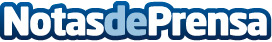 Más de 26.000 diagnósticos de cáncer de mama anualesSe estima que aproximadamente una de cada ocho mujeres padecerá cáncer de mama a lo largo de su vida. En España cada año se llevan a cabo 26.500 diagnósticos de esta enfermedad, lo que supone una cifra realmente alta. Pese a los avances de la ciencia, sigue existiendo muchísimo camino por recorrerDatos de contacto:BertaNota de prensa publicada en: https://www.notasdeprensa.es/mas-de-26-000-diagnosticos-de-cancer-de-mama Categorias: Medicina Sociedad Madrid Medicina alternativa http://www.notasdeprensa.es